T.C.GENÇ KAYMAKAMLIĞI………………………………..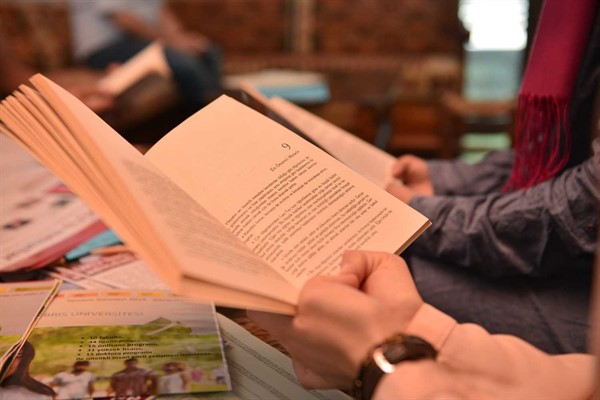 ………………….…………………………………..PROJESİ“ …………………………….. ”HAZIRLAYANLAR…………………………..…………………………..BİRİNCİ BÖLÜMAmaç, Hedef Kitle, Proje Hedefleri, Paydaşlar, Kurullar, DayanakAMAÇ……………………………………………………………………………………………………………………………………………………………………………………………………………………………………………………………………………………………………………………………………………………………………………………………………………………………………………………………………………………………………PROJE HEDEF KİTLESİ……………………………………………………………………………………………………………………………………………………………………………………………………………………………………………………………………………………………………………………………………………………………………………………………………………………………………………………………………………………………………PROJENİN HEDEFLERİGenel Hedef……………………………………………………………………………………………………………………………………………………………………………………………………………………………………………………………………………………………………………………………………………………………………………………………………………………………………………………………………………………………………Özel Hedefler……………………………………………………………………………………………………………………………………………………………………………………………………………………………………………………………………………………………………………………………………………………………………………………………………………………………………………………………………PROJE PAYDAŞLARI………………………………………………………………………………………………………………KURULLARProje Yürütme Kurulu		:Adı Soyadı / Görevi……………/………….……………/………….……………/………….……………/………….Proje Denetleme Kurulu		:Adı Soyadı / Görevi……………/………….……………/………….……………/………….……………/………….DAYANAK……………………………………………………………………………………İKİNCİ BÖLÜMProje Faaliyetleri, Proje Takvimi, Faaliyet Takvimi, Çıktılar, Protokol, Değerlendirme ve RaporlamaPROJE FAALİYETLERİ……………………………………………………………………………………………………………………………………………………………………………………………………………………………………………………………………………….……………………………………………………………………………………………………………………………………………………………………………………………………………………………………………………………………………….……………………………………………………………………………………………………………………………………………………………………………………………………………………………………………………………………………….……………………………………………………………………………………………………………………………………………………………………………………………………………………………………………………………………………….……………………………………………………………………………………………………………………………………………………………………………………………………………………………………………………………………………….……………………………………………………………………………………………………………………………………………………………………………………………………………………………………………………………………………….PROJE TAKVİMİPROJE FAALİYET TAKVİMİPROJE ÇIKTILARIEn az 60 gence en az 5 spor kursu düzenlendi.………………………………………………………………………………………………………………………………………………PROTOKOL SÜRESİBu proje imzalandığı tarihten itibaren 1 (bir) yıl süre ile sürdürülebilir.PROJE DEĞERLENDİRMESİ ve RAPORLAMA………………………………………………………………………………………………………………………………………………………………………………………………………………………………………………………………………………………………………PROJE BÜTÇE TABLOSUPROJE ADI………………………………………………………………………………………………………………………………………………………………………………………………PROJE TÜRÜ…………………………………….…………………………………….…………………………………….…………………………………….PROJE DESTEK TUTARI…….. TL…….. TL…….. TL…….. TLPROJE SÜRESİ… Ay/Yıl… Ay/Yıl… Ay/Yıl… Ay/YılPROJE ÖZETİ (AMAÇ)………………………………………………………………………………………………………………………………………………………………………………………………………………………………………………………………………………………………………………………………………………………………………………………………………………………………………………………………………………………………………………………………………………………………………………………………………………………………………………………………………………………………………………………………………………………………………………………………………………………………………………………………………………………………………………………………………………………………………………………………………………………………………………………………………………………………………………………………………………………………………………………………………………………………………………………………………………………………………………………………………………………………………………………………………………………………………………………………PROJENİN HEDEF KİTLESİPROJE HEDEFLERİGenel Hedef………………………………………………………………………………………………………………………………………………Özel Hedefler………………………………………………………………………………………………………………………………………………………………………………………………………………………………………………………………………………………………………………PROJEYİ DÜZENLEYEN KURUM…………………………………………………………..…………………………………………………………..…………………………………………………………..…………………………………………………………..PROJEYİ DÜZENLEYEN KURUM YETKİLİSİ:……………………………… ……………………………………………………………… ……………………………………………………………… ……………………………………………………………… ………………………………PROJE PAYDAŞLARI…………….…………….…………….…………….…………….…………….…………….…………….PROJE DANIŞMANITEL, WEB/MAİL………………………………….………………………………….………………………………….………………………………….PROJE YÜRÜTME KURULU………………../………..………………../………..………………../………..………………../………..………………../………..………………../………..………………../………..………………../………..………………../………..………………../………..………………../………..………………../………..………………../………..………………../………..………………../………..………………../………..………………../………..………………../………..………………../………..………………../………..PROJE UYGULAMA TARİHİ25.11.2018 – 30.05.201925.11.2018 – 30.05.201925.11.2018 – 30.05.201925.11.2018 – 30.05.2019Faaliyetin AdıKasım/2018Aralık/2018Ocak/2019Şubat/2019Mart/2019Nisan/2019Mayıs/2019Haziran/2019Projenin HazırlanmasıProje Onayının AlınmasıGerekli Protokollerin İmzalanması (Varsa)Bütçedeki Kalemlerin Temin EdilmesiProjenin UygulanmasıProje Sonuçlarının ToplanmasıProje Raporunun HazırlanmasıProjenin TamamlanmasıTEMEL FAALİYETLERBAŞLAMA TARİHİBİTİŞ TARİHİProje Ekibi OluşturulmasıMart 2019Nisan 2019Proje Tanıtım ve Görünürlük FaaliyetleriMart 2019Ağustos 2019Hedef Kitle Tespit ÇalışmasıMart 2019Nisan 2019……………………………………Mart 2019Nisan 2019……………………………………Nisan 2019Haziran 2019……………………………………Haziran 2019Temmuz 2019……………………………………Nisan 2019Haziran 2019……………………………………Nisan 2019Haziran 2019……………………………………Nisan 2019Temmuz 2019……………………………………Temmuz 2019Ağustos 2019PROJE ADIPROJE ADIPROJE ADIPROJE ADI        GENÇ’LİK OKUYOR        GENÇ’LİK OKUYOR        GENÇ’LİK OKUYOR        GENÇ’LİK OKUYORBÜTÇE KALEMİBÜTÇE KALEMİADET/MİKTAR/KİŞİADET/MİKTAR/KİŞİSAAT/GÜN/HAFTA/AYSAAT/GÜN/HAFTA/AYBİRİM BEDEL (TL)TOPLAM     (TL)Faaliyet 1. Proje Tanıtımı ve Görünürlük FaaliyetleriFaaliyet 1. Proje Tanıtımı ve Görünürlük FaaliyetleriFaaliyet 1. Proje Tanıtımı ve Görünürlük FaaliyetleriFaaliyet 1. Proje Tanıtımı ve Görünürlük FaaliyetleriFaaliyet 1. Proje Tanıtımı ve Görünürlük FaaliyetleriFaaliyet 1. Proje Tanıtımı ve Görünürlük FaaliyetleriFaaliyet 1. Proje Tanıtımı ve Görünürlük Faaliyetleri500,00 TL1Afiş50Adet--10,00 TL500,00 TLFaaliyet 2.  Kitap Kafe’nin OluşturulmasıFaaliyet 2.  Kitap Kafe’nin OluşturulmasıFaaliyet 2.  Kitap Kafe’nin OluşturulmasıFaaliyet 2.  Kitap Kafe’nin OluşturulmasıFaaliyet 2.  Kitap Kafe’nin OluşturulmasıFaaliyet 2.  Kitap Kafe’nin OluşturulmasıFaaliyet 2.  Kitap Kafe’nin Oluşturulması3.000,00 TL1Kitaplık Alımı1Miktar--3.000,00 TL3.000,00 TLFaaliyet 3.  Kitap Kafe’nin Açılması ve KullandırılmasıFaaliyet 3.  Kitap Kafe’nin Açılması ve KullandırılmasıFaaliyet 3.  Kitap Kafe’nin Açılması ve KullandırılmasıFaaliyet 3.  Kitap Kafe’nin Açılması ve KullandırılmasıFaaliyet 3.  Kitap Kafe’nin Açılması ve KullandırılmasıFaaliyet 3.  Kitap Kafe’nin Açılması ve KullandırılmasıFaaliyet 3.  Kitap Kafe’nin Açılması ve Kullandırılması2.000,00 TL1İkram Giderleri (Çay)4000Adet--0,50 TL2.000,00 TLTOPLAMTOPLAMTOPLAMTOPLAMTOPLAMTOPLAMTOPLAM5.500,00 TL